保護者　様　　　　　　　　　　　　　　　　　　　　　　　　　　　　豊橋市立〇〇〇〇〇学校Dear Parents/Guardian                                                 (Name of school)校長
(Name of Principal)　　　　　　　　Submission of “The school life guidance & management form（For Food allergy & Anaphylaxis） “Gakkou seikatsu kanri shidou hyou”
学校生活管理指導表（食物ｱﾚﾙｷﾞｰ・ｱﾅﾌｨﾗｷｼｰ用）の提出について（依頼）Greetings! We would like to thank you for submitting the Health Questionnaire form during the Health checkup of your child. This Survey is only for the guardian who answered to the previous Questionnaire that “Their child has a Food allergy and needs special consideration”. 
This time, we would like you to submit another form, which is “The school life guidance & management form （For Food allergy & Anaphylaxis）” (Gakkou seikatsu kanri shidou hyou) so that the school will understand the details and be able to correspond correctly. We thank you for your understanding and please submit the “The school life guidance & management form (Kanri shidou hyou)”.We have enclosed the said form and please submit it on the ___(month) ____(day) during the School Entrance Ceremony Orientation１．Form need to submit 提出書類　 “The school life guidance & management form” (Kanri shidou hyou) 「管理指導表　For School’s Record学校保管用」・ Please visit a doctor in order to fill in the form.We recommend you consult with a doctor (Allergology) ・ “The school life guidance & management form” (Kanri shidou hyou) is required to be submitted every year to school even there is no changes in symptoms as long as your child needs special countermeasure. (You are required to submit it every time there is a big change in symptoms) Please keep the House’s Record家庭保管用 and refer to it for the proper countermeasure. Also, bring it to the Medical Institution when you undergo an examination. ２．Interview after submitting “The school life guidance & management form” (Kanri shidou hyou)    提出後の面談について　　After the submission of “The school life guidance & management form” (Kanri shidou hyou), the school and guardian will discuss (meeting or telephone) about the countermeasure for the safety of child.３．Usage of “The school life guidance & management form” (Kanri shidou hyou) 活用についてThe school will discuss on how your child can spend time at school safely by referring to the “The school life guidance & management form” (Kanri shidou hyou) and by conducting meeting (Phone call) with guardians. The school will show this form to the Fire services body(For ambulance) and Medical services body during the emergency condition. ４．The others　その他・　It may take a few days for the release of “The school life guidance & management form” (Kanri shidou hyou),  please visit the doctor as early as possible. ・　Please avoid the influenza season for the examination.４　その他・「管理指導表」の記載には、日数を要する場合がありますので、余裕をもって受診するようお願いします。・受診にあたっては、なるべくインフルエンザの流行期を避けるようお願いします。◆Please call the school for any questions（○○○学校School　電話TEL　0532－　　－     ）不明な点がありましたら、学校までご連絡ください。（○○○学校　電話　0532－　　－‥‥‥）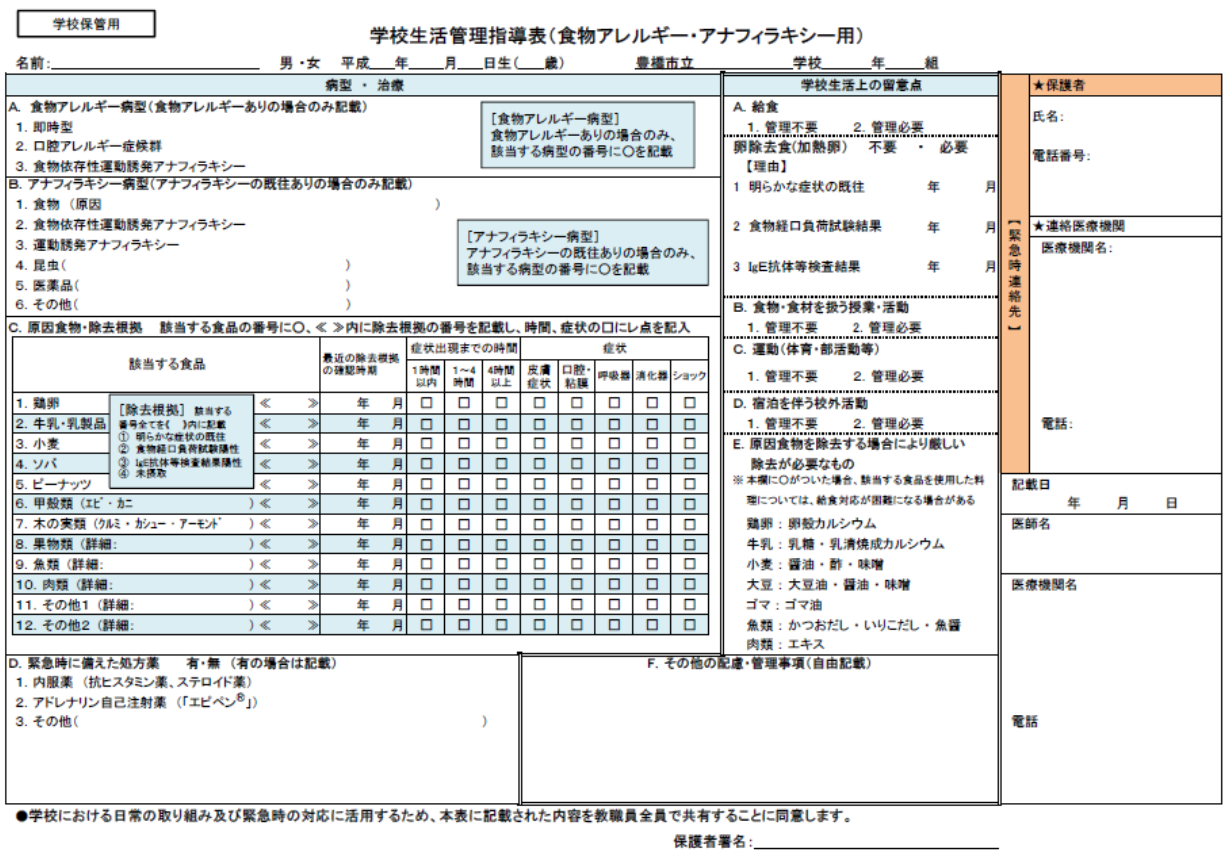 